ANEXO II – FORMULÁRIO DE COTAÇÕESEdital PROAF 01/2024 – Auxílio EventosINFORMAÇÕES DO EVENTOSOLICITAÇÕESTRANSPORTEINSCRIÇÃO NO EVENTOINFRAESTRUTURA E/OU MATERIAL DE DIVULGAÇÃO (apenas entidade ou BAP)OUTROS (apenas para realização de evento por entidade estudantil nos termos do edital)INDIQUE A ORDEM DE PRIORIDADE NA SUA SOLICITAÇÃOUtilize a numeração de 1 a 5 para indicar a ordem de prioridade em sua solicitação, considerando que o número 1 é o mais prioritário e o número 5 o de menor prioridade.  () Alimentação() Hospedagem() Passagem () Inscrição  () Infraestrutura e/ou material de divulgação(   ) Outros __________________________________________________,  _____ /_____ / 2024. __________________________________________________Assinatura da/o responsável pelas cotaçõesNome do evento: Período do evento (incluindo deslocamento): Responsável pela cotação:    Hospedagem (valor fixo)   Infraestrutura e/ou Material de Divulgação                                          Alimentação (valor fixo)  Inscrição no evento   Passagem   Empresa consultada nº 1Cidade de origem Cidade de destino Valor de idaValor da voltaTotal R$R$R$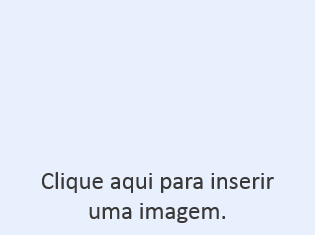 (Anexar imagem em tamanho visível e legível – Utilize o espaço necessário)(Anexar imagem em tamanho visível e legível – Utilize o espaço necessário)(Anexar imagem em tamanho visível e legível – Utilize o espaço necessário)(Anexar imagem em tamanho visível e legível – Utilize o espaço necessário)(Anexar imagem em tamanho visível e legível – Utilize o espaço necessário)(Anexar imagem em tamanho visível e legível – Utilize o espaço necessário)Empresa consultada nº 2Cidade de origem Cidade de destino Valor de idaValor da voltaTotal R$R$R$(Anexar imagem em tamanho visível e legível – Utilize o espaço necessário)(Anexar imagem em tamanho visível e legível – Utilize o espaço necessário)(Anexar imagem em tamanho visível e legível – Utilize o espaço necessário)(Anexar imagem em tamanho visível e legível – Utilize o espaço necessário)(Anexar imagem em tamanho visível e legível – Utilize o espaço necessário)(Anexar imagem em tamanho visível e legível – Utilize o espaço necessário)Empresa consultada nº 3Cidade de origem Cidade de destino Valor de idaValor da voltaTotal R$R$R$(Anexar imagem em tamanho visível e legível – Utilize o espaço necessário)(Anexar imagem em tamanho visível e legível – Utilize o espaço necessário)(Anexar imagem em tamanho visível e legível – Utilize o espaço necessário)(Anexar imagem em tamanho visível e legível – Utilize o espaço necessário)(Anexar imagem em tamanho visível e legível – Utilize o espaço necessário)(Anexar imagem em tamanho visível e legível – Utilize o espaço necessário)Tipo de Inscrição Valor da Inscrição R$(Insira aqui print da tela onde aparece os valores de inscrição ou digitalização do comprovante de pagamento caso já tenha efetuado)(Anexar imagem em tamanho visível e legível – Utilize o espaço necessário)(Insira aqui print da tela onde aparece os valores de inscrição ou digitalização do comprovante de pagamento caso já tenha efetuado)(Anexar imagem em tamanho visível e legível – Utilize o espaço necessário)DescriçãoValorR$(Insira aqui print da tela onde aparece os valores  ou digitalização do comprovante de pagamento caso já tenha efetuado)(Anexar imagem em tamanho visível e legível – Utilize o espaço necessário)(Insira aqui print da tela onde aparece os valores  ou digitalização do comprovante de pagamento caso já tenha efetuado)(Anexar imagem em tamanho visível e legível – Utilize o espaço necessário)DescriçãoValorR$(Insira aqui print da tela onde aparece os valores  ou digitalização do comprovante de pagamento caso já tenha efetuado)(Anexar imagem em tamanho visível e legível – Utilize o espaço necessário)(Insira aqui print da tela onde aparece os valores  ou digitalização do comprovante de pagamento caso já tenha efetuado)(Anexar imagem em tamanho visível e legível – Utilize o espaço necessário)